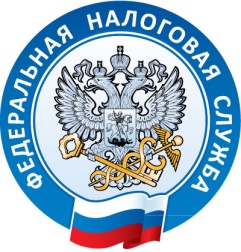 22 февраля Межрайонная ИФНС России №2 по Краснодарскому краю приглашает принять участие в онлайн вебинаре.Мероприятие начнется  в 15:00.  На вебинаре будут рассмотрены  актуальные вопросы по ведению ЕНС.       Для участия в вебинаре требуется мобильный телефон или компьютер с доступом в интернет.        Участие бесплатно.        Для подключения к  вебинару необходимо воспользоваться ссылкой: https://vs07.nalog.ru/c/9434944477 или QR-кодом:  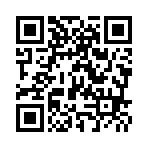 